附件3：智慧教育学院设备采购立项流程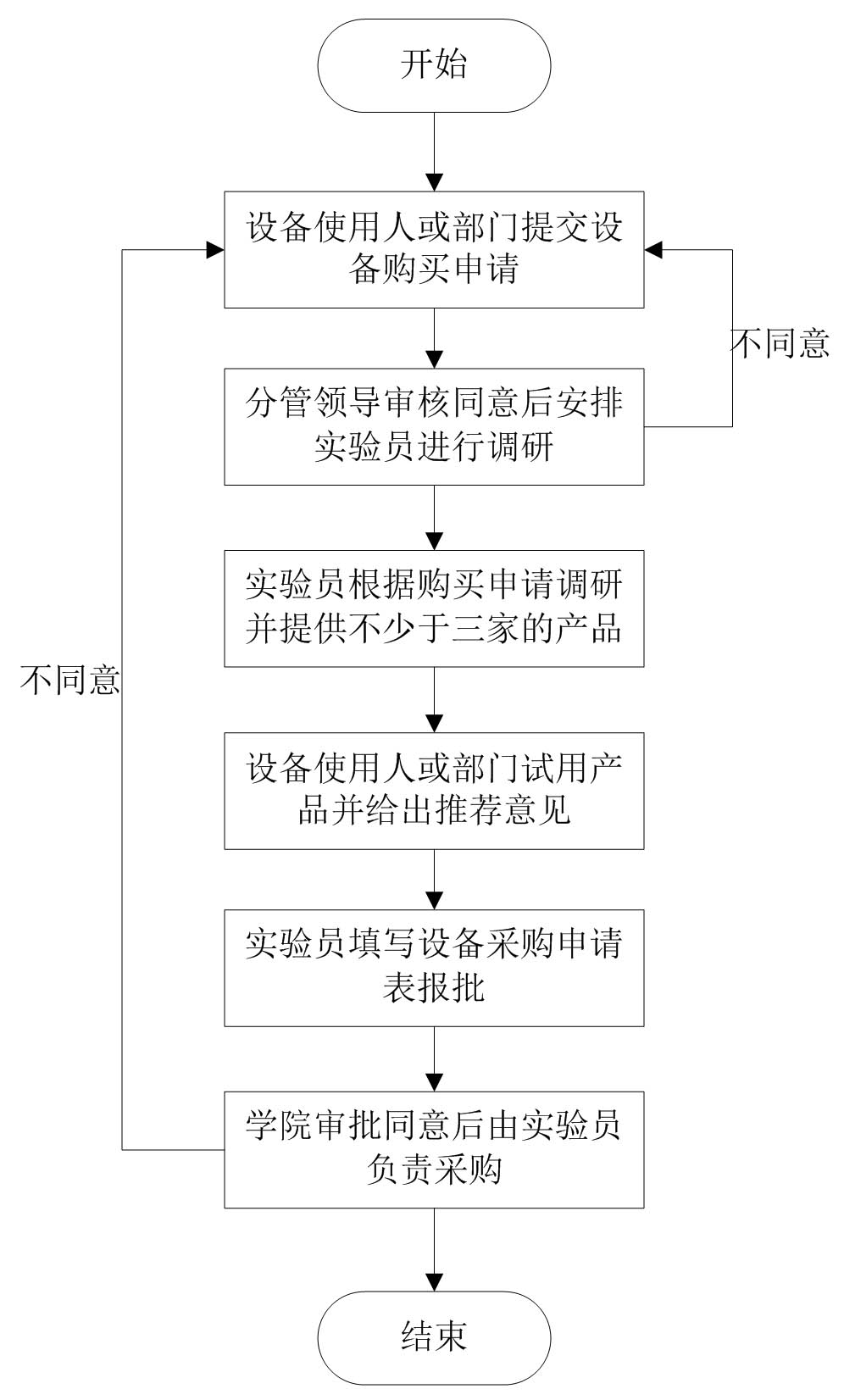 